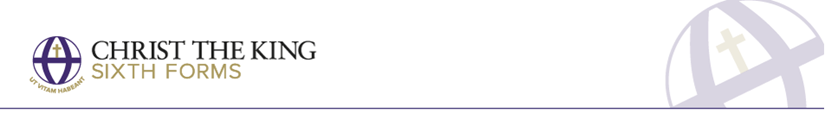 Preparing for Transition from Key Stage 4 to Key Stage 5 Subject Qualification Art & Design L3 BTEC Recommended Reading Materials Recommended Websites  We recommend reading the books below or at least reading parts of them online, these books will help you to understand, contextualise and challenge your interests in Art, Craft and Design.    The Story of Art - E.H. Gombrich   Ways of Seeing - John Berger Design as Art - Burno Munari   Methods and Theories of Art History         - Anne D’Alleva   We recommend that you visit these websites to help you understand the recommended reading and begin to understand, contextualise and challenge your interests in Art, Craftand Design.  YouTube ‘Ways of Seeing by John Berger’ TV series.  YouTube ‘Shock of the New by Robert Hughes’ TV series. www.tate.org.uk for Art and Design activities and articles www.nationalgallery.org.ukPreparation Tasks Recommended Research  Drawing is at the heart of Fashion, Design, Architecture and Art practices, it’s how we begin to create new ideas at Christ the King. Drawing from life with an object in front of you is the most important skill you can develop before coming to Christ the King Art Department.Drawing a range of different objects made of different materials (plastic, card, glass, metal) and paying close attention to how you are going to portray that material.    Draw the same object from 3 different directions and layer each drawing over the top of another How many ways and with what techniques can you produce variations on the human face as seen from the front? (see Design as Art by Burno Munari for help) Draw from Artists, Designers andFashion Houses you admire Research the three artworks below, find out what the photography, artwork and costume tell a story about and how they relate to when they were made.  Dorothea Lange Migrant Mother, 1930 Pablo Picasso painting Guernica,1937 Alexander McQueen's Robot Spray Paint        Dress, 1999 Recommended trips or visits this Summer Recommended trips or visits this Summer All the Art galleries listed below have virtual gallery tours or digital archives you can do or look through. We recommended that you spend your time doing a tour and looking out for the artwork you like, dislike and why. Make notes which you can refer to in the future.  When the Art Galleries and Museums of London do open, we highly recommend that you go and visit Tate Britain, Tate Modern, National Gallery and Portrait Gallery, Victoria and Albert Museum, London Design Museum or London Fashion Museum. All the Art galleries listed below have virtual gallery tours or digital archives you can do or look through. We recommended that you spend your time doing a tour and looking out for the artwork you like, dislike and why. Make notes which you can refer to in the future.  When the Art Galleries and Museums of London do open, we highly recommend that you go and visit Tate Britain, Tate Modern, National Gallery and Portrait Gallery, Victoria and Albert Museum, London Design Museum or London Fashion Museum. Tasks to Complete Tasks to Complete Remember drawing is the most important skill you will need to master as an artist, craftsperson or designer so practice, practice and practice  Research the three artworks above and form a mini essay (hand-written or typed) using the content, form, mood process model Respond to the theme Every Day - Extraordinary by photographing every day household objects in such a way the viewer can’t instantly recognise them, you can use a camera phone – for example; objects out of place, wrapped up in something, photographed through water, in the dark or editedStart producing a portfolio of drawing, photography and research (a group of 20+ drawings, digital and/or physical photographs, images that strike you as unusual, ironic or just plain differentRemember drawing is the most important skill you will need to master as an artist, craftsperson or designer so practice, practice and practice  Research the three artworks above and form a mini essay (hand-written or typed) using the content, form, mood process model Respond to the theme Every Day - Extraordinary by photographing every day household objects in such a way the viewer can’t instantly recognise them, you can use a camera phone – for example; objects out of place, wrapped up in something, photographed through water, in the dark or editedStart producing a portfolio of drawing, photography and research (a group of 20+ drawings, digital and/or physical photographs, images that strike you as unusual, ironic or just plain different